NOM : 		Date : 	/	/	PRENOM : 		CLASSE :		ExercicesUne culasse nécessite d’être contrôlée et son plan de joint est rectifiable, voici ses caractéristiques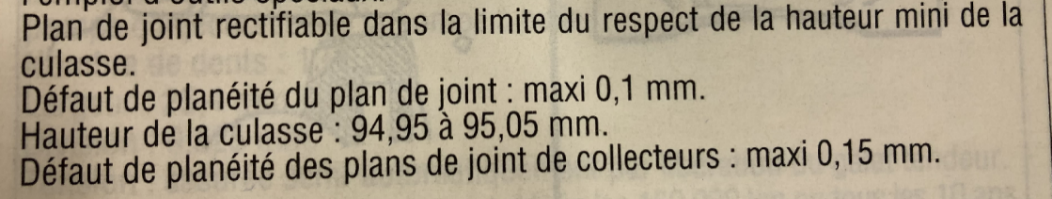 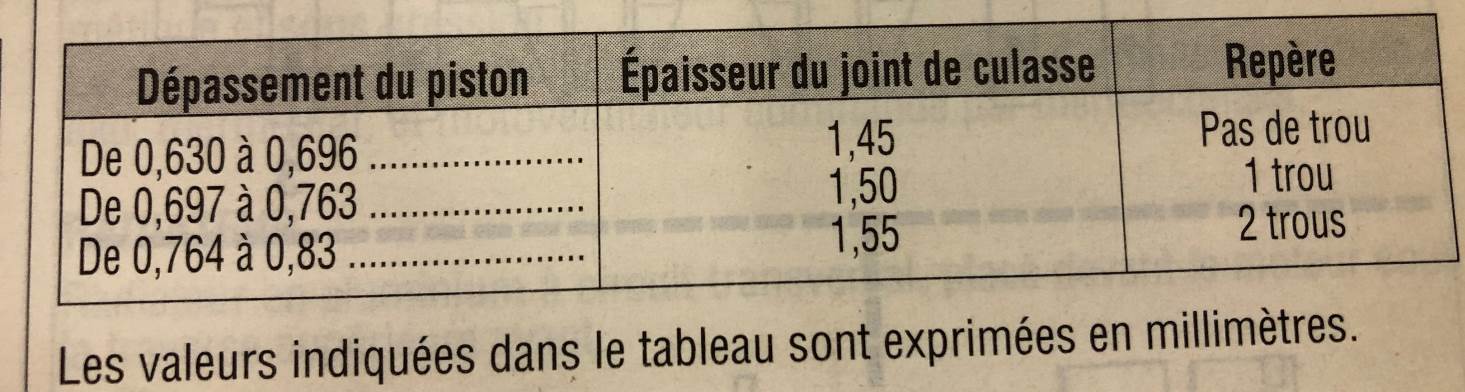 Après contrôle le plan de joint est déformé et nécessiterait une rectification de 5/100 de mmQuelle doit être la hauteur minimale de la culasse pour qu’un professionnel accepte de la rectifier ? :Après mesure des dépassements de piston, tous se situent entre 70 et 75/100 de mmQuelle est l’épaisseur de joint qui doit être monté ? :TD Calculs planéité culasseTD Calculs planéité culasseTD Calculs planéité culasseMotorisationMotorisation2nd BAC PRO Famille des MétiersMaintenance Matériels et VéhiculesComposants du moteur thermiqueComposants du moteur thermiqueDurée du TD : 0.5H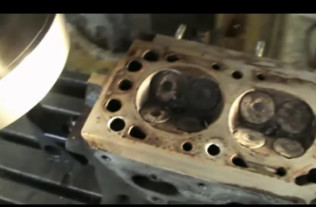 Présentation de la situation : En vue d’être capable de déterminer la réparabilité d’une culasse déformée et le choix du joint de culasse adapté, réaliser les calculs dimensionnels.Présentation de la situation : En vue d’être capable de déterminer la réparabilité d’une culasse déformée et le choix du joint de culasse adapté, réaliser les calculs dimensionnels.Objectif principal :	Déterminer la conformité d’une pièceObjectif principal :	Déterminer la conformité d’une pièceObjectif principal :	Déterminer la conformité d’une pièceObjectifs intermédiaires :	Auto-Evaluation :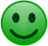 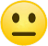 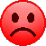 Validation ProfCalculer la hauteur d’une culasseSélectionner le joint de culasse adaptéCalculer la hauteur d’une culasseSélectionner le joint de culasse adaptéCompétences mobilisées :	CC1.2 Collecter les données techniques et règlementaires				Ref maths : Calculer des longueurs, des mesures d’angles, des aires et des volumesCompétences mobilisées :	CC1.2 Collecter les données techniques et règlementaires				Ref maths : Calculer des longueurs, des mesures d’angles, des aires et des volumesCompétences mobilisées :	CC1.2 Collecter les données techniques et règlementaires				Ref maths : Calculer des longueurs, des mesures d’angles, des aires et des volumesCompétences mobilisées :	CC1.2 Collecter les données techniques et règlementaires				Ref maths : Calculer des longueurs, des mesures d’angles, des aires et des volumesCompétences mobilisées :	CC1.2 Collecter les données techniques et règlementaires				Ref maths : Calculer des longueurs, des mesures d’angles, des aires et des volumes